Да, форс-мажор в нашей жизни - штука редкая, но встречающаяся.  И сейчас, когда мы все сидим дома, вашим детям, да и вам тоже, надо чем-то занять себя - мультфильмы и компьютерные игры - это конечно хорошо. Но совсем малыши или те, кто уже устал от мультиков, хотят чтобы родители позанимались с ними. И вам необходимо иметь в запасе несколько занятий, с помощью которых вы развлечете ребенка. Рассмотрим несколько идей, которые помогут вам в этом. «Угадай, что звучит».Для этой игры понадобятся предметы, которые есть в каждом доме. Например, стеклянная бутылка, чашка, кастрюля, тарелка, стакан. Возьмите карандаш за самый кончик и постучите по каждому предмету по очереди. Затем, попросите ребенка отвернуться и постучите по какому-нибудь одному предмету. Когда малыш повернется, дайте карандаш ему, и пусть он отгадает, по какому предмету Вы стучали. Вначале не берите много предметов, игра не должна быть сложной. Постепенно можно игру усложнять, добавляя предметы, похожие по звучанию, или угадывать звучание не одного предмета, а последовательности звуков.«Танцуй так же, как я»Под танцевальную музыку вы делаете самые простые движения и просите ребенка, точно их повторить. Маленькие дети вообще любят подражать. Игровой момент усиливается, если вы заранее объявляете, кто танцует. Например, Баба-Яга, Золушка, или другой сказочный персонаж или зверь. Ребёнок становится старше, и круг танцующих персонажей всё более расширяется. Особенно азартный характер приобретает игра, если в ней участвует двое или более детей. Тогда вы или дети оценивайте, кто станцевал лучше, и кто становится «заказчиком». Игра помогает развитию координации движений под музыку, развивает фантазию, воображение. «Простучи ритм»Вы стучите на бубне или хлопаете в ладоши ритм известной песни. Попросите ребёнка угадать песню. Теперь меняетесь ролями. Ребёнок стучит, а вы угадываете.   «Кто лучше имитирует?»Кто лучше имитирует, изображая под весёлую музыку игру в мяч, в снежки, фигурное катание и т.п.   Музыкальное развитие ребенка – вещь непростая, но важная. Музыка, музыкальные игры для ребенка целительны, интересны, полезны. Существует даже целое направление музыкальной терапии, например.Рисуем музыкуВключайте классическую музыку и слушайте вместе с ребенком. Спросите ребенка, как ему кажется, про что эта музыка. О чем думал музыкант, когда писал или играл ее.Ставьте композицию на повтор и рисуйте.Всё, что приходит в голову, когда слышите эту музыку. Вы – на своем листочке, ребенок – на своем.Рекомендовано брать для этой игры композиции из детских альбомов классиков. Интересно слушать разные по настроению и ритму мелодии. К примеру, «Баба Яга» и «Мама» П.И.Чайковского. Под них рождаются совсем разные образы (лучше не сообщать ребенку названий, чтобы он мог «родить», услышать что-то свое).Чем полезна эта игра? Она развивает эмоциональную сферу (ребенок учится слышать настроение), фантазию, воображение, усидчивость, внимание, слуховое восприятие, мелкую моторику.Играем вместеЭта игра для компании детей, взрослых, для всей семьи. И для нее понадобятся музыкальные инструменты. Подойдут как раз те, с которыми играет ребенок: ксилофон, маракасы, барабан, ложки, губная гармошка и т.д.Каждый участник игры выбирает себе по инструменту, и все начинают играть.Первый этап: все играют вместе, оркестром.Второй: по очереди, по часовой стрелке (будет удобно, если вы сядете в круг на полу).Третий: играют только те, кого называет ведущий, остальные – ждут (называть можно как одного человека, так и сразу двоих, троих).Заканчивается игра тем, что ведущий называет всех присутствующих, и все снова играют вместе, оркестром.Чем полезна эта игра? Кроме того, что она веселая и семейная, она учит потерпеть, ждать своей очереди. Ребенок учится «молчать», пока «звучит» другой, проявлять уважение к «звучанию» другого и сам при этом встречается с тем же: все молчат, когда он играет.Прогулка карандашаВооружаемся карандашом и включаем музыку. Любую. Отлично подойдет, опять же, композиция из детских альбомов классиков. Быстрая или медленная, веселая или грустная – на ваш выбор. Не надо стараться ребенка искусственно увеселять. Если ему сегодня немного грустно – так и поставьте грустную, дайте ему свое настроение прожить сполна. Есть чудесная музыка про болезнь куклы у того же Чайковского.Музыка играет, а карандаш гуляет по бумаге под музыку. Просто, как будто это и не карандаш. Пусть танцует. Как бы он танцевал под эту музыку, если бы был живым.Музыка заканчивается, убираем карандаш от листа и смотрим. Всматриваемся. Разглядываем. На что похоже? Задача – что-то «найти». Вы – у себя на бумаге, ребенок – у себя. Что-то нашли – берем карандаши других цветов и дорисовываем найденное.Чем полезна эта игра? Развитием воображения и фантазии, как вы уже, наверняка, догадались. Ну и, опять же, развитием умения слушать и слышать ритм композиции.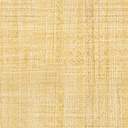 